Publicado en Madrid el 07/09/2021 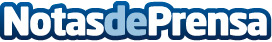 StormGain amplía su oferta de activos introduciendo las acciones tokenizadasLas acciones y materias primas tokenizadas aúnan las mejores oportunidades que ofrecen los activos digitales basados en la tecnología blockchain y los activos tradicionalesDatos de contacto:Noelia Perlacia915191005Nota de prensa publicada en: https://www.notasdeprensa.es/stormgain-amplia-su-oferta-de-activos Categorias: Internacional Finanzas Emprendedores E-Commerce http://www.notasdeprensa.es